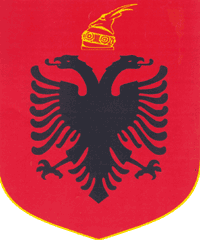 REPUBLIC OF ALBANIACENTRAL ELECTION COMMISSIOND E C S I O NTO RELEASE AND APPOINT SOME MEMBERS OF SOME CEAZ, FOR ELECTIONS FOR ASSEMBLY OF DATE JUNE 23RD, 2013 Central Election Commission in the meeting of date 13.06.2013, with participation of:Lefterije	LUZI (LLESHI)-		ChairwomanHysen 	OSMANAJ-			MemberKlement	ZGURI-			MemberVera		SHTJEFNI-			MemberReviewed issue with OBJECT: 	To release and appoint some members of CEAZ, for elections for Assembly of date June 23rd, 2013.LEGAL BASE:     	Article 21, paragraph 11, article 23, paragraph 1, letter a, article 29, paragraph 1, Article 30, 31 and article 32 of Law 10019, of date 29.12.2008 "Electoral Code of the Republic of Albania", amended, decision of CEC no. 1, of date 07.01.2013 "For the determination of political parties that have the right to nominate members of CEAZs for the Assembly elections of June 23rd, 2013, as amended.CEC after reviewed documentation and proposals submitted from political parties,N O T E SCentral Election Commission with Decision no. 177, of date 25.03.2013, has appointed several members and secretaries of CEAZs. Democratic Party in letter No. Extra, Prot, of date 13.06.2013, Socialist Party of Albania in letter No. 5291, Prot, of date 11.06.2013, and Republican Party of Albania in letter No. 5304, Prot, of date 12.06.2013, brought the proposal for dismissal and appointment some members of CEAZs for the Assembly elections of June 23rd, 2013.Central Election Commission, after reviewed documentation presented from these electoral subjects finds them in accordance with provisions 30 abd 31 of Electoral Code.  FOR THESE REASONSBased on Article 21, paragraph 11, article 23, paragraph 1, letter a, article 29, paragraph 1, Article 30, 31 and article 32 of Law 10019, of date 29.12.2008 "Electoral Code of the Republic of Albania", amended, decision of CEC no. 1, of date 07.01.2013 "For the determination of political parties that have the right to nominate members of CEAZs for the Assembly elections of June 23rd, 2013, as amended.D E C I D E D:To release from duty members of CEAZ according to Relation No. 1.To appoint in duty as members of CEAZ the proposals submitted in accordance Relation No. 2. This decision takes effect immediatly.Lefterije		LUZI (LLESHI)-			ChairwomanHysen 		OSMANAJ-				MemberKlement		ZGURI-				MemberVera			SHTJEFNI-				Member